На №  _    ________   __ от __________________.    [МЕСТО ДЛЯ ШТАМПА]В соответствии со статьей 15 Федерального закона от 03.07.2016 № 237-ФЗ «О государственной кадастровой оценке» (далее -  Закон о кадастровой оценке) информируем, что Правительством Оренбургской области принято постановление от 27.09.2023 № 958-пп «Об утверждении результатов определения кадастровой стоимости зданий, помещений, сооружений, объектов незавершенного строительства, машино-мест, расположенных на территории Оренбургской области» (далее –Постановление).Постановлением утверждены результаты определения кадастровой стоимости зданий, помещений, сооружений, объектов незавершенного строительства, машино-мест, расположенных на территории Оренбургской области, определенные по состоянию на 1 января 2023 года.Постановление опубликовано 02.10.2023 на портале официального опубликования нормативных правовых актов Оренбургской области и органов исполнительной власти Оренбургской области www.pravo.orb.ru. Постановление вступает в силу по истечении одного месяца после дня его официального опубликования и применяется с 1 января 2024 года.На основании статьи 21 Закона о кадастровой оценке ГБУ «Госкадоцентр Оренбургской области» (далее – бюджетное учреждение) рассматривает заявления об исправлении ошибок, допущенных при определении кадастровой стоимости.Заявление об исправлении ошибок, допущенных при определении кадастровой стоимости (далее – Заявление), вправе подать любые юридические и физические лица, а также органы государственной власти и органы местного самоуправления.Заявление может быть подано в течение пяти лет со дня внесения в Единый государственный реестр недвижимости сведений о соответствующей кадастровой стоимости.Заявление подается в бюджетное учреждение или многофункциональный центр лично, регистрируемым почтовым отправлением с уведомлением о вручении или с использованием информационно-телекоммуникационных сетей общего пользования, в том числе сети «Интернет», включая портал государственных и муниципальных услуг.Заявление должно содержать:1) фамилию, имя и отчество (последнее - при наличии) физического лица, полное наименование юридического лица, номер телефона для связи с заявителем, почтовый адрес и адрес электронной почты (при наличии) лица, подавшего заявление об исправлении ошибок, допущенных при определении кадастровой стоимости;2) кадастровый номер объекта недвижимости (объектов недвижимости), в отношении которого подается заявление об исправлении ошибок, допущенных при определении кадастровой стоимости;3) указание на содержание ошибок, допущенных при определении кадастровой стоимости, с указанием (при необходимости) номеров страниц (разделов) отчета, на которых находятся такие ошибки, а также обоснование отнесения соответствующих сведений, указанных в отчете, к ошибочным сведениям.К Заявлению могут быть приложены:- документы, подтверждающие наличие указанных ошибок;- иные документы, содержащие сведения о характеристиках объекта недвижимости.По итогам рассмотрения Заявления бюджетным учреждением принимается одно из следующих решений:1) об удовлетворении заявления и необходимости пересчета кадастровой стоимости в связи с наличием ошибок, допущенных при определении кадастровой стоимости;2) об отказе в пересчете кадастровой стоимости, если наличие ошибок, допущенных при определении кадастровой стоимости, не выявлено.Способы подачи заявления:В форме электронного документа, заверенного электронной цифровой подписью заявителя на электронный адрес: goskadocentr@mail.orb.ruПочтовым отправлением в адрес бюджетного учреждения.При личном обращении в бюджетное учреждение по адресу: 460021, г. Оренбург, Майский проезд, 11а,а также в подразделениях по адресам: 462403, г. Орск, Школьная ул., д. 13а,461047, г. Бузулук, 1-й мкр, д. 30. 
Время приема: пн.-чт. с 09:00 до 18:00, пт. с 09:00 до 17:00, перерыв на обед 13:00-13:48.Уведомляем о необходимости доведения указанной информации до заинтересованных лиц.Министр							А.М.Самбурский					 [МЕСТО ДЛЯ ПОДПИСИ]Шарипова О.А. 78-67-63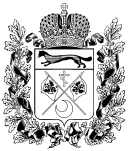 МИНИСТЕРСТВО ПРИРОДНЫХ РЕСУРСОВ, ЭКОЛОГИИ И ИМУЩЕСТВЕННЫХ ОТНОШЕНИЙ ОРЕНБУРГСКОЙ ОБЛАСТИДом Советов, г. Оренбург, 460015телефоны:.................... (3532) 77-64-17, 78-60-16телефакс:...................................... (3532) 78-60-79http://www.mpr.orb.ru; e-mail office27@mail.orb.ruГлавам муниципальных образований Оренбургской области